IMHA Board of Directors Selection Meeting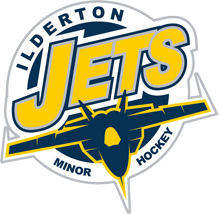 				     Oct. 10, 2017			        MINUTES – Approved Nov. 7, 2017Board Members in AttendanceTodd Copeland				Randy SheavesPaul Walkom					Scott YorkJason Bear					Sue LidbetterGrant McNair					Josh KenneyMike Harding					Rob AndrewsTichelle Schram				Chris Dixon	RA made a motion to begin the meeting.  2nd by RS.  CarriedGM made a motion to accept the minutes from the following meetings from Sept. 12, 14, 15, 18 and 21, 2017 with amendments as noted.  2nd by MH.  Carried.CD all jerseys from tryouts have now been returned.RS made a motion for the following cheques to be approved:$900 - WOGHL (2017/18 "Intent" to Register Form)$18,510.18 - Municipality Of Middlesex Centre (September Invoice for Ice Rental)$1017.00 - Pete's Sports & Repairs (Socks)$2500.00 - Rob Drummond Hockey Training (Power Skating & Novice Team Selection)2nd by PW.  Carried. TC – Midget boys hockey presently has 3 teamsShamrock with 13 players and 1 goalieBlue LM with 12 players and 1 goalieWhite LM with 11 players and no goalieRA made a motion to move to 2 Midget Boys teams.  2nd by GM.  Carried.ACTION – JB will contact all players that paid the tryout fee and offer them the opportunity to be considered for the Shamrock team.ACTION – The coach of the Shamrock team, Jason Bear (LM rep.), Scott York (Shamrock rep.) and Brian Heessels (OMHA rep) will meet to pick the additional players for the Shamrock team.  ACTION – GM will cancel ice rental booked at Huron Park Arena SY received a request from the PeeWee AE coach to AP one player above the roster for all games this season and having 3 players, including the goalie from the PeeWee LM at each practice.  The PeeWee AE team presently has 11 players and 1 goalie.  MH made a motion to allow the PeeWee LM goalie to go to all practices with the AE team when there are no conflicts with his present team.  2nd by RS.  Carried.  MH made a motion for the PeeWee AE to AP one player above the roster per game provided the player participated in the tryout process.  2nd by RA.  Carried.SY received a request from the PeeWee Shamrock coach to AP one player above the roster for all games this season.  MH made a motion for the PeeWee Shamrock coach to AP one player above the roster provided the player participated in the tryout process.  2nd by PW.  Carried.SL received a request from a player to have his late fee waived.  As this player has been a past IMHA member, this request was denied.TC shared that there was an IDP meeting tonight.  Coaches have been appointed for all 10 teams, with 2 – 3 assistants per team.  Excellent feedback has been received regarding this new initiative.JK – Picture day is all organized.  All teams to wear full equipment, minus skates for teams PeeWee and under.  Blue jerseys will be worn for all teams.  ACTION – JK will put this information, as well as the picture order form on the IMHA website.  ACTION – CD will send an email out to all the coaches regarding jersey pickup.RS shared our operating budget for the 2017 - 18 season.Glenn from FordKeast Accounting firm circulated the financial statements for the year ending June 30, 2016.  IMHA board members will review and Glenn will return to our Nov. meeting for any further information required and to approve the audit.  Discussion regarding a ‘review’ of the financial statements vs a full ‘audit’ occurred.  This will be brought to the attention of our membership at the AGM.TC was approached by one of the girl’s hockey team wanting IMHA to consider the sale of  head buffs for the players to purchase.  JK made a motion to purchase 100 buffs.  2nd by PW.  Carried.   ACTION – CD will purchase 100 buffs for sale.SL – Fundraising initiatives need to be discussed as we no longer have the London Knights 50/50 night.  ACTION – to be discussed at the Nov. meetingGM made a motion to adjourn the meeting.  2nd by SL.  Carried.